Meldung bitte einsenden an: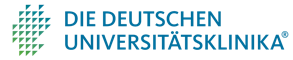  TransplanTUM Transplantationszentrale 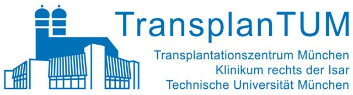  z.Hd. Fr. C. Federspiel / Fr. M. Weyrauch  Klinikum rechts der Isar  Ismaningerstraße 22 81675 MünchenFax.: 089 4140-4884Meldung über TransplantationsfähigkeitName behandelnde/r Ärztin / Arzt: 	Dialysezentrum:	 	Allgemeine Daten des Patienten:Name:		  Vorname:		geb.:					 ggf. Geburtsname:	Hiermit melde ich o.g. Patienten/in als derzeit:							 wieder transplantabel			 NICHT transplantabel				 Grund: Bitte fügen Sie die entsprechenden aktuellen Befunde des Patienten/der Patientin hinzu, wenn er/sie wieder transplantabel gemeldet werden kann!Datum: Unterschrift: 	_________________________________________Stempel des Dialysezentrums: 